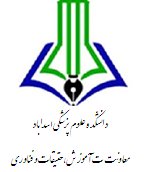 دانشکده علوم پزشکی و خدمات بهداشتی درمانی اسدآبادگروه پرستاری و فوریت های پزشکی  پیش بیمارستانیبرنامه کارآموزی دانشجویان پرستاری و فوریت های پزشکی در نیمسال دوم سال تحصیلی 1402-1401مدیر گروه پرستاری و فوریت های پزشکی پیش بیمارستانیآقای ناوخاصیکارشناسان اموربالینیسرکار خانم سطوتیآقای مرادیدانشجویان ترم 2 پرستاریکارآموزی اصول و مهارت های پرستاری 1 واحد (5/0 واحد بخش داخلی -5/0 واحد بخش جراحی ) بیمارستان قائم (عج)دانشجویان ترم 4پرستاریکارآموزی پرستاری بزرگسالان / سالمندان2 (2 واحد)  (ریه (بخش داخلی) 1واحد –بخش قلب 1 واحد)بیمارستان قائم (عج)کارآموزی پرستاری سلامت جامعه/ فرد و خانواده / محیط 2 واحد (مراکز بهداشتی- درمانی شهری)دانشجویان ترم 3 فوریت های پزشکی پیش بیمارستانیکارآموزی نشانه شناسی  و معاینات بدنی  1 واحد   (بخش اورژانس 1 واحد)کارآموزی فوریت های داخلی  (1)  5/1واحد (5/0 بخش داخلی و 5/0 واحد بخش قلب و 5/0 واحد بخش  ccu)مقررات کارآموزی و کارآموزی در عرصهاصول اخلاقی در کارآموزیاحترام به مددجو و حفظ آسایش وی رعایت بهداشت و سلامت فردی و کنترل عفونتانجام منظم وظایف حرفه ای محوله بطور صحیح و به بهترین وجهرعایت شأن دانشجویی و حرفه ایرعایت عدالت در مراقبت و عدم زیان رساندن به مددجو (و مرکز بهداشتی- درمانی)برقراری روابط حرفه ای و رعایت اخلاق و شئونات اسلامی با مددجو، مربی، همکلاسی ها و کارکنان تیم درمانی- مراقبتیرعایت احترام به مربی و استاد و کارکنان تیم درمانی- مراقبتیحمایت حرفه ای از همکلاسی ها و عدم ذکر ایراد آنها در حضور مددجو و کارکنان تیم درمانی- مراقبتیمقررات کلی در محیط کارآموزی:رعایت نظم و انضباط در ساعت کارآموزی (ساعت حضور در کارآموزی 30/7 الی 13 در شیفت صبح و 30/13 الی 19  در شیفت عصر می باشد)ارائه خدمات درمانی- مراقبتی در بخش مربوطه با نظر مربیجابجایی در کارآموزی ممنوع است و تغییر برنامه تنظیم شده ممکن نمی باشد.دانشجو بدون رعایت یونیفورم مقرر اجازه حضور در کارآموزی را ندارد و جلسه مذکور غیبت محسوب خواهد شد.در کارآموزی های بخش های ICU، سوختگی و اتاق عمل دانشجو موظف است چند روز قبل از شروع کارآموزی خود جهت دریافت یونیفورم سبز و دمپایی به آموزش مراجعه نماید. نداشتن یونیفورم مذکور در روز اول کارآموزی این بخش ها به هیچ عنوان قابل قبول نبوده و منجر به ثبت غیبت برای دانشجو خواهد شد.برگزاری هرگونه کارآموزی جبرانی بدون اطلاع توسط مربی به آموزش و تایید آموزش ممنوع است.ناخن ها باید کوتاه، تمیز و فاقد لاک و زینت ناخن باشد.عدم استفاده از زیورآلات به دلیل انتقال عفونت (استفاده از ساعت مچی و یک حلقه ساده مجاز است).عدم استفاده از عطریات با بوی تند به دلیل ایجاد حساسیت تنفسی در مددجویان.همراه داشتن تلفن همراه در بالین ممنوع است و تنها درصورت موافقت مربی، تلفن باید همواره  silent  باشد.استفاده از تلفن همراه در بخش های مراقبت ویژه به دلیل ایجاد اختلال در دستگاه ها ممنوع است.عکسبرداری و فیلمبرداری از زخم و ... مددجویان ممنوع است.عدم خوردن، آشامیدن، جویدن آدامس و استعمال دخانیات حین کارآموزی و حضور در بالینعدم تجمع و ایجاد سروصدا و بلند خندیدن در محیط بهداشتی- درمانی بصورت دور از شأن دانشجویی و حرفه ایپوشش ظاهری خانم ها در محیط کارآموزی: روپوش سفید تمیز با بلندی و گشادی متعارف و عدم استفاده از روپوش های تنگ و کوتاه و نازک.مقنعه بلند تمیز با رعایت حجاب و عدم بیرون گذاشتن زیورآلات و مو از مقنعه (رشته پرستاری: مقنعه سرمه ای- سایر رشته ها: مقنعه مشکی)نصب اتیکت شناسایی دانشجو (در سمت چپ مقنعه یا بازوی چپ روپوش) الزامی است.شلوار پارچه ای تمیز با گشادی متعارف (شلوار تنگ و جین ممنوع است) (رشته پرستاری: سرمه ای- سایر رشته ها: مشکی)کفش مشکی جلو بسته و پاشنه کوتاه (پوشیدن جوراب الزامی است)عدم استفاده از لوازم آرایش بصورت دور از شأن دانشجویی و حرفه ای.پوشش ظاهری آقایان در محیط کارآموزی: روپوش سفید تمیز با بلندی و گشادی متعارف (بستن دکمه های روپوش الزامی است)عدم استفاده از پیراهن تنگ و چسبان با رنگ های دور از شأن دانشجویی و حرفه اینصب اتیکت شناسایی دانشجو (در سینه سمت چپ روپوش یا بازوی چپ روپوش) الزامی استشلوار پارچه ای تمیز مشکی یا سرمه ای با گشادی متعارف (شلوار تنگ و جین ممنوع است).کفش مشکی جلو بسته (پوشیدن جوراب الزامی است) موهای سر و صورت کوتاه و مرتب و عدم آرایش موها بصورت دور از شأن دانشجویی و حرفه ایگروهتاریخشیفت/ بخشمربیان/ واحد12-3-4-9-10 = اسفندصبح - جراحیجناب آقای  محمد رضا مرادی (5/0 واحد)111-16-17-18 =اسفند	صبح - داخلی جناب آقای  محمد رضا مرادی (5/0 واحد)223-24-25 =اسفند15-16 = فروردین	 صبح-  جراحی جناب آقای  محمد رضا مرادی (5/0 واحد)217-22-23-24 = فروردینصبح - داخلی سرکار خانم  زهرا سطوتی (5/0 واحد)319-20-21-26-27 =  اردیبهشتصبح- جراحیجناب آقای  محمد رضا مرادی (5/0 واحد)328 = اردیبهشت 2-3-4 = خرداد	 صبح-  داخلی جناب آقای  محمد رضا مرادی (5/0 واحد)49-10-11-16-17 = خرداد    صبح - جراحیجناب آقای  محمد رضا مرادی (5/0 واحد)418-23-24-25 = خرداد صبح - داخلیسرکار خانم  زهرا سطوتی (5/0 واحد)گروهاسامی دانشجویان1حسین امینی-سینا ایرانشاهی-حسین تقی لو-محمد رضا بیابادی-سجاد پروانه-مهدیه بیات-آیدا حیدری-مبینا فلاح نجفی2یاسر امینی-عرفان خداویسی-علیرضا کریمی-حسین دولتی-شعیب رستمی-آیدا حسین پناه-زهرا خسروی-مرضیه رئیسی- ریحانه زمانی3یوسف زارعی- محمد زمانی-فاضل سلیمانیان-طاها کیهانی-سجاد نظریان-مبینا نظری-زهرا شریفی-خاطره طاهراصلانی-شقایق فرهنگیان4ساسان گردکانه-ابوالفضل گودرزی-امیر مرادی-سهیل معصومی-نگین نجفی-نگین منصوری عیدی- فاطمه نعمت پور- آیدا مهرابیگروهتاریخشیفت/ بخشمربیان/ واحد123-24-25 = اسفند15-16-17-22-23-24 = فروردین	عصر- داخلیسرکار خانم  زهرا سطوتی (1 واحد)118-17-16-11-10-9-4-3-2= اسفند 	عصر - قلبجناب آقای وحید مولایی (1واحد)223-24-25= اسفند 15-16-17-22-23-24 = فروردین 	عصر - قلبجناب آقای محمد مهدی صحرایی (1واحد)218-17-16-11-10-9-4-3-2 =  اسفند	عصر - داخلیسرکار خانم  زهرا سطوتی (1 واحد)319-20-21-26-27-28 =اردیبهشت	2-3-4 =خرداد 	عصر - داخلیسرکار خانم  زهرا سطوتی (1 واحد)329-30-31 = فروردین		5-6-7-12-13-14 = اردیبهشت 		عصر - قلبسرکار خانم اصلانی (1واحد)419-20-21-26-27-28 = اردیبهشت	2-3-4 =  خرداد 	عصر - قلبجناب آقای مهدی رشتیانی (1واحد)429-30-31 = فروردین5-6-7-12-13-14 = اردیبهشتعصر - داخلیسرکار خانم  زهرا سطوتی (1 واحد)گروهتاریخشیفت/ بخشمربیان/ واحد14-3-2= اسفندصبح – درمانگاه شماره سهسرکار خانم ویدا قاسمی1اسفند=4صبح – درمانگاه شماره سهسرکار خانم  زهرا سطوتی118-17-16-11-10-9= اسفندصبح – درمانگاه شماره  یکجناب آقای محمد حسین ستاری123-24-25 = اسفندصبح – درمانگاه شماره دوسرکار خانم  زهرا سطوتی115-16-17-22-23-24 = فروردینصبح – درمانگاه شماره دوجناب آقای محمد حسین ستاری2 4-3-2= اسفندصبح – درمانگاه  سید جمال الدین جناب آقای محمد حسین ستاری217-16-10= اسفندصبح – درمانگاه شماره چهارسرکار خانم ویدا قاسمیاسفند=18-11-9صبح – درمانگاه شماره چهارسرکار خانم  زهرا سطوتی223-24-25= اسفند15-16-17-22-23-24 = فروردینصبح – درمانگاه شماره چهارجناب آقای محمد حسین ستاری329-30= فروردینصبح – درمانگاه شماره دوجناب آقای محمد حسین ستاری3فروردین=31صبح – درمانگاه شماره دوسرکار خانم  زهرا سطوتی35-6-7-12-13-14 = اردیبهشتصبح – درمانگاه شماره دوسرکار خانم  زهرا سطوتی319-20-21-26-27-28 = اردیبهشتصبح – درمانگاه شماره چهارجناب آقای محمد حسین ستاری32-3-4 =  خردادصبح – درمانگاه شماره دوسرکار خانم ویدا قاسمیخرداد=4صبح – درمانگاه شمارهسرکار خانم  زهرا سطوتی429-30-31 = فروردینصبح – درمانگاه شماره چهارسرکار خانم  زهرا سطوتی4فروردین=31صبح – درمانگاه شماره چهارسرکار خانم  زهرا سطوتی45-6-7-12-13-14 = اردیبهشتصبح – درمانگاه شماره چهارجناب آقای محمد حسین ستاری419-20-21-26-27-28 = اردیبهشتصبح – درمانگاه شماره دوسرکار خانم  زهرا سطوتی42-3-4 =  خردادصبح – درمانگاه شماره چهارسرکار خانم  زهرا سطوتیگروهاسامی دانشجویان1مهراد قربان زاده-علی داوریان -مهدی رضایی –زهرا زمانی  -فاطمه طمری - حسنی کارخانه ای-2محمد مهرشاد طریقی شایسته -کسری مشعریان - مهدی جهانی - امیر محمد احمدی مسعود - مقدسه معصومیان - فاطمه جهانیان- مائده غلامی3زکریا محمدی -کیهان ویسی - راشد ولیان - مریم بهار لو شباب - فاطمه فاتحی - مینا سهیلی4احمد پارسا مهر- امیررضا امینی - علی شکری - امیر حسین شهگلی- نیکو اسدی - مریم کرمی - کیمیا رستم ابادیگروهتاریخشیفت/ بخشمربیان/ واحد110-9-4-3-2 = اسفندصبح-   ccuجناب آقای وحید مولایی (5/0واحد)118-17-16-11 = اسفندصبح-  قلبجناب آقای وحید مولایی (5/0واحد)125-24-23= اسفند	 24-23-22-17-16-15= فروردین	     صبح– اورژانس جناب آقای مهدی رشتیانی (1واحد)131-30-29= فروردین	 6-5=اردیبهشت 	 صبح – داخلیجناب آقای  محمد رضا مرادی (5/0 واحد)218-17-16-11-10-9-4-3-2= اسفند 	 صبح - اورژانسجناب آقای مهدی رشتیانی (1واحد)225-24-23=       اسفند   15 = فروردین	 صبح - قلبجناب آقای وحید مولایی (5/0واحد)224-23-22-17-16=فروردین 	 صبح - ccuجناب آقای وحید مولایی (5/0واحد)219-14-13-12-7=اردیبهشت 	صبح -داخلیجناب آقای  محمد رضا مرادی (5/0 واحد)331-30-29= فروردین 	 14-13-12-7-6-5= اردیبهشت 	 صبح - اورژانسجناب آقای مهدی رشتیانی (1واحد)310-9-4-3-2= اسفند 	 صبح- داخلیجناب آقای امیر حسین رضایی(5/0واحد)3 27-26-21-20-19= اردیبهشت 	صبح – ccuسرکار خانم زیبا محمدی (5/0واحد)328 =        اردیبهشت 2-3-4= خردادصبح - قلبجناب آقای مهدی رشتیانی (5/0واحد)گروهاسامی دانشجویان1امیررضا رستمی-کمیل نجفیان - علی وفایی- حسین هوشنگی- رضا احمدی - آقای گلمحمدی - سپهر محمودی رحمت2مهدی سالاروندیان - مهدی نوری-مهدی نوروزی -جعفر جامه بزرگ-رضا میرزایی- آرام یوسفی - حسین یونسی مهربان - امیر حسین پرویز3محمد رضا رنجبر- علی عباسی- متین واحدی- امیرمحمد ابراهیمی - سید امیر حسینی - سید امیررضا اسلامی- علی هادی مقصود- مهران مصطفاییقابل توجه دانشجویان پرستاری و فوریت پزشکی در خصوص کارآموزیهیچ گونه غیبت یا تأخیر در دوره های کارآموزی به بهانه های مختلف و یا جاماندن از سرویس پذیرفته نخواهد شد.از آنجاییکه سرویس ایاب و ذهاب به عهده نقلیه امور فرهنگی و براساس زمانبندی می باشد، در خارج از ساعات معمول امکان اختصاص سرویس جهت انتقال دانشجویان وجود ندارد.دانشجویان طی دوره کارآموزی جهت استقرار در خوابگاه های تحت پوشش دانشکده، موظفند کلیه مقررات و قوانین مربوط از جمله ساعت ورود و خروج، برقراری نظم، جلوگیری از ایجاد سروصدا ، شئونات اسلامی و... را رعایت نمایند. در صورت عدم رعایت قوانین مربوط، طبق مقررات اقدام خواهد شد.رعایت پوشش و اخلاق حرفه ای  و رعایت نظم در ساعات ورود و خروج بخش های کارآموزی ، طی دوره کارآموزی الزامی می باشد.پوشیدن روپوش و لباس فرم بیمارستان  در خارج از محیط بیمارستان و درمانگاه ها ممنوع می باشد.جهت دریافت کلید رختکن بیمارستان به امور بالینی واقع در دپارتمان آموزشی بیمارستان مراجعه کرده و کلید رختکن را دریافت نمایید. در صورت عدم دریافت کلید رختکن و عدم رعایت پوشش حرفه ای طبق مقررات اقدام خواهد شد .دانشجویان در طی دوره کاراموزی  باید حتما از تجهیزات فردی که روزانه تحویل داده می شوند در بیمارستان و مراکز بهداشتی استفاده کنند و در صورت مفقود شدن مسوولیت با خود دانشجو می باشد.ساعات حضور در دوره کارآموزی   به شرح ذیل می باشد:صبح: ورود به بخش : 7.45 الی 8              خروج 12.30  از بخش عصر: ورود به بخش  13.30 الی 14           خروج 18.30 از بخش 